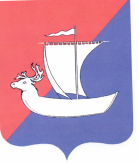 А  Д  М  И  Н  И  С  Т  Р  А  Ц И  ЯСЕЛЬСКОГО ПОСЕЛЕНИЯ «ПУСТОЗЕРСКИЙ  СЕЛЬСОВЕТ»ЗАПОЛЯРНОГО РАЙОНА НЕНЕЦКОГО  АВТОНОМНОГО  ОКРУГА                                             Р А С П О Р Я Ж Е Н И Еот  06.06.2022    №  72-оснсело  ОксиноНенецкого автономного округаО  ЗАПРЕТЕ  ПАЛА  СУХОЙ  ТРАВЫ НА  ТЕРРИТОРИИ  СЕЛЬСКОГО ПОСЕЛЕНИЯ  «ПУСТОЗЕРСКИЙ  СЕЛЬСОВЕТ» ЗАПОЛЯРНОГО РАЙОНА НЕНЕЦКОГО  АВТОНОМНОГО  ОКРУГА      В  связи  с  подготовкой  территории  Сельского поселения  «Пустозерский  сельсовет» Заполярного района  Ненецкого  автономного  округа  к   пожароопасному  периоду,  для предупреждения  и  ликвидации  ЧС,  связанных  с   лесными  и   тундровыми  пожарами:         1. Объявить  период  с  10  июня  по  31  августа  2022  года  пожароопасным    сезоном   и  запретить пал  сухой  травы на  территории  Сельского поселения «Пустозерский  сельсовет»  Заполярного района Ненецкого  автономного  округа.         2. Организовать  профилактическую  работу  по  предупреждению  пожаров на  территории  Сельского  поселения  «Пустозерский  сельсовет»  Заполярного района Ненецкого  автономного  округа.        3. Местному общественному учреждению «Добровольная пожарная дружина муниципального образования «Пустозерский сельсовет»  Ненецкого автономного округа» провести  проверку  и  опробование  средств  пожаротушения.         4. Для обеспечения пожарной безопасности запретить:  разжигание  костров,  сжигание  мусора, сухой  травы  и  других  пожароопасных   источников  в  радиусе  500  метров  от  жилых  строений; бросать горящие спички и окурки, стеклянные бутылки и банки; засорять территорию бытовыми, строительными, промышленными отходами; проведение всех видов пожароопасных работ.        5. Ограничить въезд в зону  лесотундры  гусеничной и другой техники за исключением специального и оперативного транспорта.          6. Информировать  население  территории  о  возникновении  пожароопасных ситуаций  через  средства    звукового оповещения.         7. О  случаях  возгорания  немедленно  информировать   сотрудников КУ НАО «ОГПС»  по телефону 36-1-49, ЕДДС  Заполярного района  по телефону 4-80-24, ЕДДС   НАО по телефону 6-51-51.         8. Контроль  за  обеспечением  мер пожарной  безопасности  на  территории  Сельского поселения  «Пустозерский  сельсовет» Заполярного района Ненецкого  автономного  округа  оставляю за собой.Глава Сельского поселения  «Пустозерский  сельсовет» ЗР НАО                                                         С.М.Макарова